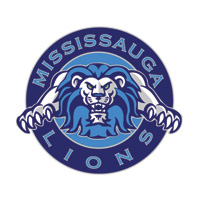 Mississauga Secondary School Jr. Girls’ Volleyball TournamentDate:  Thursday, Feb 6, 2020Place:  Mississauga Secondary School (8:30A.M. start time)Prizes: T-Shirts for Finalists, Team MVP prizes Lunch for Coaches Sheridan Volleyball Team Refs Entry Fee $2208- 10 teams max:   4 Matches Guaranteed Round Robin:          2 Sets, Cap at 25Playoffs:                   Best 2 of 3, No CapPlease contact Lloyd Jones (lloyd.jones@peelsb.com) for entry or more information.  Sponsored by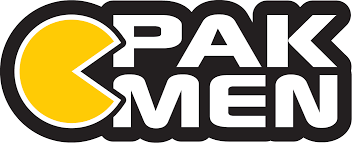 